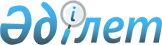 Бурабай ауданы бойынша 2015 жылға субсидияланатын басым ауыл шаруашылығы дақылдарының оңтайлы себу мерзімдерін және өсiмдiк шаруашылығының шығымдылығын және өнім сапасын арттыруға, жанар-жағармай материалдарының және басқа тауарлық-материалдық құндылықтардың құнына субсидия алуға өтінімдер беру мерзімдерін белгілеу туралыАқмола облысы Бурабай ауданы әкімдігінің 2015 жылғы 16 шілдедегі № а-7/336 қаулысы. Ақмола облысының Әділет департаментінде 2015 жылғы 30 шілдеде № 4916 болып тіркелді      РҚАО-ның ескертпесі.

      Құжаттың мәтінінде түпнұсқаның пунктуациясы мен орфографиясы сақталған.

      «Қазақстан Республикасындағы жергілікті мемлекеттік басқару және өзін-өзі басқару туралы» Қазақстан Республикасының 2001 жылғы 23 қаңтардағы Заңының 31 бабының 1 тармағының 5 тармақшасына, «Басым дақылдар өндiрудi субсидиялау арқылы өсiмдiк шаруашылығының шығымдылығын және өнім сапасын арттыруды, жанар-жағармай материалдарының және көктемгi егіс пен егiн жинау жұмыстарын жүргiзу үшін қажеттi басқа да тауарлық-материалдық құндылықтардың құнын және ауыл шаруашылығы дақылдарын қорғалған топырақта өңдеп өсіру шығындарының құнын субсидиялау қағидаларын бекіту туралы» Қазақстан Республикасы Ауыл шаруашылығы министрінің міндетін атқарушының 2015 жылғы 27 ақпандағы № 4-3/177 бұйрығына, «А.И. Бараев атындағы астық шаруашылығы ғылыми-өндірістік орталығы» жауапкершілігі шектеулі серіктестігінің 2015 жылғы 27 мамырдағы № 323 қорытындысына сәйкес, Бурабай ауданының әкімдігі ҚАУЛЫ ЕТЕДІ:



      1. Бурабай ауданы бойынша 2015 жылға субсидияланатын басым ауыл шаруашылығы дақылдарының оңтайлы себу мерзімдері және өсiмдiк шаруашылығының шығымдылығын және өнім сапасын арттыруға, жанар-жағармай материалдарының және басқа тауарлық-материалдық құндылықтардың құнына субсидия алуға өтінімдер беру мерзімдері осы қаулының қосымшасына сәйкес белгіленсін.



      2. Осы қаулының орындалуын бақылау аудан әкімінің орынбасары Қ.Қ. Жылқыбаевқа жүктелсін.



      3. Осы қаулының күші 2015 жылғы 01 мамырдан бастап туындаған құқықтық қатынастарға таралады.



      4. Осы қаулы Ақмола облысының Әділет департаментінде мемлекеттік тіркелген күнінен бастап күшіне енеді және ресми жарияланған күнінен бастап қолданысқа енгізіледі.      Бурабай ауданының әкімі                    Т.Ташмағамбетов

Бурабай ауданы әкімдігінің 

2015 жылғы «16» 07 № а-7/336

қаулысына қосымша      Бурабай ауданы бойынша 2015 жылға субсидияланатын басым ауыл шаруашылығы дақылдарының оңтайлы себу мерзімдері және өсiмдiк шаруашылығының шығымдылығын және өнім сапасын арттыруға, жанар-жағармай материалдарының және басқа тауарлық-материалдық құндылықтардың құнына субсидия алуға өтінімдер беру мерзімдері
					© 2012. Қазақстан Республикасы Әділет министрлігінің «Қазақстан Республикасының Заңнама және құқықтық ақпарат институты» ШЖҚ РМК
				Р/р №Басым ауыл шаруашылығы дақылдарының атауыСубсидияланатын басым ауыл шаруашылығы дақылдарының оңтайлы себу мерзімдеріСубсидия алуға өтінімдер беру мерзімдері1.Жаздық бидай13 мамырдан 05 маусымға дейін20 маусымға дейін қоса алғанда2.Жаздық арпа25 мамырдан 07 маусымға дейін20 маусымға дейін қоса алғанда3.Сұлы26 мамырдан 07 маусымға дейін20 маусымға дейін қоса алғанда4.Қарақұмық18 мамырдан 30 мамырға дейін20 маусымға дейін қоса алғанда5.Бұршақ15 мамырдан 31 мамырға дейін20 маусымға дейін қоса алғанда6.Жасымық20 мамырдан 28 мамырға дейін20 маусымға дейін қоса алғанда7.Нұт07 мамырдан 20 мамырға дейін20 маусымға дейін қоса алғанда8.Күнбағыс10 мамырдан 31 мамырға дейін20 маусымға дейін қоса алғанда9.Зығыр19 мамырдан 31 мамырға дейін20 маусымға дейін қоса алғанда10.Рапс15 мамырдан 31 мамырға дейін20 маусымға дейін қоса алғанда11.Қыша15 мамырдан 31 мамырға дейін20 маусымға дейін қоса алғанда12.Біржылдық шөптер20 мамырдан 10 маусымға дейін20 маусымға дейін қоса алғанда13.Сүрлемге арналған жүгерi10 мамырдан 31 мамырға дейін20 маусымға дейін қоса алғанда14.Судан шөбі20 мамырдан 10 маусымға дейін20 маусымға дейін қоса алғанда15.Көктемгі көпжылдық дақылдардың және бұршақ шөптердің егіс01 мамырдан 15 мамырға дейін20 маусымға дейін қоса алғанда16.Картоп10 мамырдан 10 маусымға дейін20 маусымға дейін қоса алғанда17.Ашық топырақтағы көкөністер08 маусымнан 20 маусымға дейін20 маусымға дейін қоса алғанда